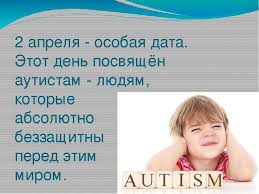 2 АПРЕЛЯ - ВСЕМИРНЫЙ ДЕНЬ РАСПРОСТРАНЕНИЯ ИНФОРМАЦИИ О ПРОБЛЕМЕ АУТИЗМАТермин «аутизм» (от греческого «autos» - сам) был впервые введен известным швейцарским психиатром Е. Блейхером в 1920г. Он понимал под аутизмом отгороженность от мира, уход в себя.Аутизм – психическое расстройство из группы общих расстройств развития с характерными качественными аномалиями в социальном общении и взаимодействии; ограниченным стереотипным, повторяющимся набором интересов и деятельности. Это модель искаженного психического развития. Современные классификации рассматривают аутизм, как общее «первазивное» (всеохватывающее, всепроникающее) нарушение развития. Это подчеркивает тот факт, что при аутизме страдает не какая- то одна функция или небольшое количество функций, а психика в целом.В силу клинического разнообразия проявлений данного искажения возник термин «расстройства аутистического спектра» (РАС), объединяющий все варианты аутистических расстройств и обозначающий группу пациентов, нуждающихся в специализированной помощи. Пациенты с РАС имеют те же проблемы, что и дети страдающие аутизмом, они требуют тех же схем наблюдения, лечения, реабилитации, социальной адаптации и социального функционирования."Как много людей имеют диагноз «аутизм»?" — это один из наиболее часто задаваемых вопросов и, увы, также один из наиболее сложных для ответа.По оценкам экспертов различным формам аутизма подвержено до 1% населения. По данным Центра по контролю заболеваемости (США) распространенность РАС составляет 1 случай на 160 новорожденных. То есть частота встречаемости РАС выше, чем изолированная глухота и слепота вместе взятые, чем синдром Дауна, детские онкозаболевания. Следует отметить, что частота аутизма не зависит от географического, расового, национального факторов, от интеллектуального и социального статуса родителей и многих других моментов. Расстройства аутистического спектра  - быстро распространяющиеся заболевание во всех странах мира в последнее десятилетие. Все это подчеркивает не локальный, а общечеловеческий характер этого расстройства.Даже если предположить, что рост количества зафиксированных случаев заболевания аутизмом наблюдается за счет совершенствования методов диагностики, нужно признать, что число людей с РАС в современном мире действительно растет. Тем не менее, речь не идет об эпидемии в прямом понимании этого слова.На сегодняшний день аутизм, наверное, смело можно назвать одним из самых «странных» психических расстройств в детском возрасте, потому что до сих пор неизвестно, что является причиной его возникновения и, что именно нарушается у такого ребенка. Прошло более 50-ти лет с тех пор, как Лео Каннер впервые описал синдром классического аутизма. За прошедшее с тех пор время результаты исследований и клинической работы привели к расширению концепции аутистических расстройств.На данный момент существует несколько теорий, объясняющих появление аутизма: генетическая (специфические хромосомные аномалии), теория, основанная на воздействиях окружающей среды (воздействие на организм тяжелых металлов), иммунологическая (гипертрофическая реакция организма на «триггер»), метаболическая (нарушение обмена веществ, аналогичное фенилкетонурии) или неврологическая (синдром Ландау-Клеффнера и аналогичные расстройства). Однако, ни одна из существующих теорий, не может до конца объяснить природу данного расстройства.Для того чтобы понять что происходит с таким ребенком - представьте себе, что все, что вы ощущаете, чувствуете - увеличилось или уменьшилось стократно. Легкие прикосновения могут вызывать у вас боль или, наоборот, сильный удар - остаться незамеченным. Яркая вещь, ранее привычные звуки станут пугающими, а речь собеседника превратится просто в мелодию. Конечно, взрослый человек мог бы как-то приспособиться даже к таким трудностям, но ребенок с РАС испытывает их с самого рождения. Сложно такое представить, но можно понять, что в таком случае мир людей и мир вещей воспринимаются им иначе. Но как это «иначе» мы можем только догадываться. Именно такое искажение психического развития у детей с аутизмом приводит к формированию защитного механизма, который «отгораживает» такого ребенка от воздействий внешнего мира и тем самым затрудняет контакт с ним, искажая все его развитие. У таких детей отмечаются выраженные трудности во взаимодействии с другими людьми и с окружающим миром в целом. У них нарушены эмоциональные связи даже с самыми близкими людьми. Одни дети с аутизмом могут вообще не пользоваться речью, а другие выдают развернутые взрослые монологи, цитируют фразы из книжек и мультфильмов. И в том, и в другом случаи их речь практически не выступает средством общения. Что же касается их интеллектуальных способностей, то здесь такая же картина: ребенок с аутизмом может решать сложные математические задачи и быть не способным сходить в магазин или завязать шнурки. Игра, если ее можно так назвать, весьма своеобразна. Она заключается в манипулировании какими-то, часто не игровыми предметами: переливание воды, любование бликами, выкладывание палочек в ряды. При этом попытки вмешаться, изменить или остановить игру вызывают бурный протест.Если уж такой ребенок смог как-то влиться в этот мир, то он будет оберегать привычный для него уклад жизни. Не потому что он упрям, а потому, что любые, даже незначительные изменения, подобны кошмару.Такого ребенка отличает крайняя необычность, часто вычурность в поведении, привычках, которая отнюдь не связана с плохим воспитанием или дурным характером, который им часто приписывают окружающие. Ребенок с аутизмом развивается иначе уже с самого рождения, его развитие искажается, поэтому внимательные родители уже в младенчестве замечают характерные особенности.Аутизм одно из тех заболеваний, которое кроме нарушений психического здоровья, имеет ряд социально значимых последствий: проблемы социальной адаптации; проблемы обучения, профессиональной подготовки; значительное снижение качества жизни; высокий уровень инвалидности; наличие серьезного стресс-фактора (установление диагноза аутизм) для семьи и ближайшего окружения пациента.В настоящее время становится все более понятным, что детский аутизм не является проблемой одного только детского возраста. Трудности коммуникации и социальной адаптации меняют форму, но не уходят с годами, и помощь и поддержка должны сопровождать человека, страдающего аутизмом, всю жизнь.Главный внештатный детский психиатр  Министерства здравоохранения Республики Беларусь     О.С .Литвинова